Nyaraya Cluster ExaminationKenya Certificate of Secondary EducationForm Four Mock Evaluation Programme565/2	BUSINESS STUDIES -Paper 2MARKING GUIDECONFIDENTIALa. Office etiquette that a worker should posses			Courtesy - Handling persons politely and pleasantly Puntuality - Be in time. Being at the right place at right time. Loyalty - Should be committed to and identify with the organisation Respect - Handling other people with dignity Accuracy - Duties assigned should be done with precision and void of errors Honesty- Should be truthful /sincere Co-operation - Should work in harmony with others Initiative - Should create and develop new ideas aimed at improving performance Judgment - Decision should be made after considering all possible options/possibilitiesDiplomacy - Should be able to convince other tactfullyNB- SPLITTING					Any 5 x 2 =	     (10mks)b. Describe five types of unemployment					(10mks)Seasonal unemployment-caused by seasonal variations/during peak there is high demand for labour/during off peak sthre is low demand for labourFrictional unemployment- occurs when people lose jobs and go looking for new ones/due to time lags/time taken in changing jobsStructural unemployment- occurs when demand for labour declines due to changes in technology/decrease in supply of commoditiesCyclical unemployment/demand deficient/general unemployment –occurs repeatedly at similar times/goes through cycles of economic activities/alternates from booms to recessionReal wage unemployment/ voluntary- occurs when businesses are not willing to employ all  people seeking employment at the prevailing wage rate/ job seekers are not willing to take lower ratesInvoluntary unemployment/open unemployment- occurs when people are actively looking for jobs at the existing wage rates but cannot get themDisguised/Hidden unemployment – occurs when the number of people employed exceeds the number required/when workers full capability is not utilizedResidual unemployment- affects people who are physically and metally challengedErratic/casual unemployment- affects those who are hired when work is available and terminated when work is not availableNB- SPLITTING				Any 5 x 2 =	     (10mks)a. Explain five differences between sole proprietorship and public limited company										NB- NO SPLITTING-  The differences must be matching- Any 5 x 2 =	 (10mks)b. Calculate:Cost of salesMargin		=	 Gross profit	= 	1 =	440,00				Net sales		5	Net sales	Net sales =	sh.(440,000  X  5)			Sh.2, 200,000Cost of sales = Net sales – Gross profit=Sh.(2,200,000 – 440,000)= Sh, 1,760,000	The value of purchasesCost of sales = Opening stock + Purchases – closing stockPurchases = 1,760,000 + 140,000 + 104,000Sh.1,796,000Rate of stock turnoverROSTO =	 Cost of sales 		=  1,760,000Average stock		104,000 + 140,000	= 244,000							2ROSTO = 	1760,000  	=	14.426 times			244,000Working capital.WC	=	Current Assets	- Current Liabilities	=	660,000 – 230,000	=	430,000v) Current ratio =	Current Assets: Current liabilities		=	660,000:230,000		=	66:23							(10mks)a. Factors that may limit the effectiveness of a warehouseUnsuitable location -which makes the warehouse inaccessibleInadequate space/premises -which cannot accommodate many goodsLack of proper/adequate handling equipment and machines/Forklifts – leading to difficulty in handling heavy and bulky goodsLack of special facilities to cater for special goods/perishable goods – hence may be spoiltLack of qualified/competent staff – leading to poor servicesLack of compliance with legal requirements – which hinders their normal operation/leading to their closureLack of clear/proper inventory control system- which  leads to fraud/lossesAny 5 x 2 =	     (10mks)b. Reasons for maintaining books of original entry.		(10mks)To reduce details to be recorded in the ledger accounts/reduce the bulkiness of the ledgerActs as a back-up data from which other information can be extracted if need arises/for future referenceContains information in detail/description of transactions such as units/trade discounts/terms of saleThe journal is used to trace/locate errors made when recording transactionsTo ensure that double entry is adhered toTo minimize/discourage fraud/enhance accountabilityAct as diaries/record transactions as the occurUsed to prepare control/total accountsAny 5 x 2 =	     (10mks)NB – No splittinga. Factors that a Siaya county government may consider before incurring public expenditure		Economy-County expenditure must be incurred in the most economical way by avoiding any possible waste from occurring.Maximum social benefit-Any county expenditure must be incurred in such a way that majority of people are able to reap maximum benefit out of it.Flexibility-County expenditure should be adaptable to any future unforeseen occurrence and economics situations in the county.Sanctions-County expenditure must be approved by the county assembly to avoid embezzlement and misuse.Proper financial management-County funds should be well managed through maintenance of proper records and auditing as required.NB- SPLITTINGAny 5 x 2 =	     (10mks)b. Why per capita income is not a good indicator of standards of living. 			It does not take into consideration the effects of production activities on the environment like pollution / environmental degradation - which actually lowers the quality of life of people.High: per capita income may be as a result of increase in the number of working hours -at the expense of the people’s health.It does not show the gross national output among the citizens of a country. The per capita income may be caused by inflation in the economy/ devaluation of a country’s currency-it may seem high but does not mean that the welfare is good.Sparse income distribution /If the income is in the hands of a few-then we cannot say that peoples’ welfare has improved/leaving the majority who are the poorNature of products /If the products that make up national product are not meant to satisfy immediate wants of people, then an increase in per capita; income may not lead to a high economic  welfare.Difficulty to measure welfare – economic welfare is subjective, is not  easy to measure quantitatively.  Peoples’ wants and inspiration keep on changing and their tastes change over time.  Statistical problems – inaccurate data brings about wrong national income which also give wrong per capita figures.  If per capita income is wrong, then it’s wrong to use it as a measure of people’s welfare.NB- SPLITTING					Any 5 x 2 =	     (10mks)a. Benefits that Kenya may enjoy by being a member of African Development Bank (AfDB).				s					The country will obtain loans/credit – for economic/social advancement/developmentTechnical assistance/expert advice/consultancy- to execute development programmesGetting assistance in policy coordination/development formulation – for effective implementation of projectsThe country will get technological assistance – to utilize economic resourcesThe country will enjoy cooperation/support from regional economic institutions globally- which improves relations/peace and understandingThe country will gain from capital funding- for public/private investments/that boost developmentGain from training/capacity building- to enhance skills/competenciesPromote better/effective use/management of funds/resources/accountability – through oversight/monitoringBoost country’s credibility/image/credit standing – thus enabling it to access more fundsKenya can get international platform/optimization – to promote development agendaCheap/affordable credit/easy terms – due to low interest rates/longer payment periodsEasy/favourable borrowing conditions-since there may be no strings attached/less stringent procedures/requirementsNB- SPLITTING					Any 5 x 2 =	     (10mks)b. Benefits that a business may enjoy by preparing a business planSourcing for finance/capital/loans/credit – to convince financial institutions/investors to fund the firms operationsA tool of evaluation- used to determine whether the firm is achieving its goals/objectives/helps to make necessary adjustments/changes/comparisonA tool of management/planning/coordinating/organizing/directing/staffing/communicating/controlling-can be used for structuring/the .implementation of the firms activitiesGives the firm competitive edge- to get better understanding of the market/competitorsEnhances efficiency in the use of resources/proper allocation of resources-so that they are used in the best way possible/without wastageIt is a motivational tool/inspires the management/creates teamwork-in accomplishing the objectives of the firmFramework of blue print/guide/road map for a new business- thus assisting the management in decisionsEvidence/proof of communication by the owner-who will devote the efforts to the succession of the businessTool for testing business idea-to determine whether it will succeed or notAdaptability tool-gives room to cope with the prevailing economic circumstancesNB- SPLITTING					Any 5 x 2 =	     (10mks)a. Reasons that accounts for continued use of handcartsRelatively cheap compared to other means –hence many people can afford themRequires little capital/cheap to buy/acquire-hence many people can afford themDoes not require skilled manpower to operate-hence can be operated by everybodyCan be used on rough terrain/remote areas-where other means may not be able to accessDoes not require special terminals/flexible/offer door to door services-hence can operated anywhereSuitable for light and small loads-therefore convenient for many small businesses It uses human/animal energy-hence they are not affected by changes in fuel pricesNB- SPLITTING					Any 5 x 2 =	     (10mks)	Dr			Cash A/c					Cr	Dr			Bank A/c	˅				Cr20 ticks x ½  = 10 mksSole proprietorship Public limited companyFormed by one personFormed by seven (7) promoters / personsMaximum of one personNo maximum ownershipHas unlimited liabilityHave limited liabilityExistence depend on the life 3of the sole trader/lack .perpetual life/successionHas perpetual life irrespective of life/death of shareholdersMain source of capital is personal savingsMain source of capital is sale of bsharesManaged by a sole trader/ownerManaged by board of directorsFew legal formalities are required during formationFormation procedure is long requiring many legal formalities/complicated to formRequire little capital to startRequire large amount of capital to startQuick/fast decision makingSlow decision making processDate DetailsFAmount DateDetails FAmount January 2023January20231Balance b/d15,0002Purchases70,00020Debtor 16,0004Rent 10,00028Loan 210,00013BankC150,00017Wages 4,00030Bank C299,00030Balance c/d8,000241,000241,00030Balance b/d8,000Date DetailsFAmount DateDetails FAmount January 2023January 20231Balance b/d130,00019Furniture 27,00010Sales 64,00023Purchases 190,00013Cash C150,00030Balance b/d126,00030Cash 99,000343,000˅343,00030Balance b/d126,000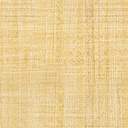 